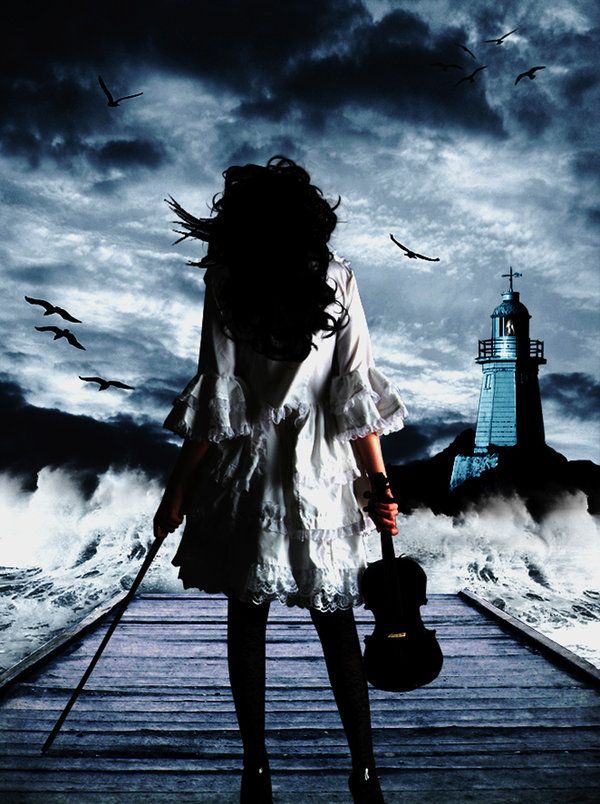 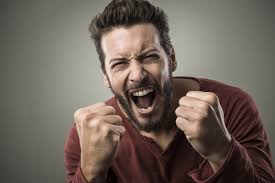 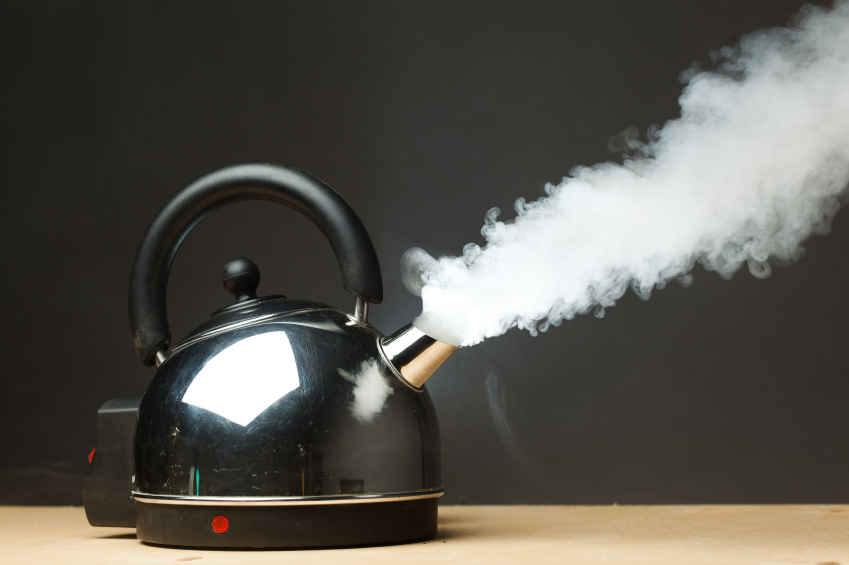 CORRELATIVE OBJECTIVE T.S. Eliot used this phrase to describe “a set of objects, a situation, a chain of events which shall be the formula of that particular emotion” that the character feels and hopes to evoke in the reader (“Hamlet,” 1919). There must be a positive connection between the emotion the author is trying to express and the object, image, or situation in the story that helps to convey that emotion to the reader. 

Simplified version: 
The reader can see the emotion of a character because it metaphorically parallels something else in the story.